SOUTH CAROLINA PLANNING EDUCATION ADVISORY COMMITTEEMINUTES OF THE COMMITTEE MEETING Monday, July 23, 2012Telephone Conference Meeting10:00 a.m.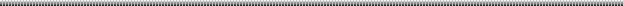 Members Participating:  Steve Riley, Chairman; Dennis Lambries, Vice-Chairman; Cliff Ellis and Donna London, Committee members.Members Absent:  Chris KarresCALL TO ORDERThe Chairman called the meeting to order at 10:04 a.m.FREEDOM OF INFORMATION ACT COMPLIANCEPublic notification of this meeting has been published, posted, and mailed in compliance with the Freedom of Information ActAPPROVAL OF MINUTES Meeting of March 5, 2012Donna London moved to approve.  Dennis Lambries seconded.The minutes were approved by a vote of 3-0-1.  Cliff Ellis abstained because he was not a Committee Member and was not present at the March 5, 2012 meeting.NEW BUSINESSNone.CONSENT AGENDACity of Rock Hill: You Can’t Unscramble and Omelet:  Actions and Decisions of Boards and CommissionsSouth Carolina Rural Water Association:  Catawba Watershed Speaker Series – Sustainable Growth Policy ToolboxSouth Carolina Rural Water Association:  Catawba Watershed Speaker Series – “Mixopoly” A hands-on Community Planning WorkshopCharles County for the Town of Kiawah Island:  Town of Kiawah Island Continuing Education TrainingHorry County:  EasementsAppalachian Council of Governments:  Regional ToolkitDennis Lambries moved to approve.   Donna London seconded.  The motion was approved by a vote of 3-0-1.  Cliff Ellis abstained because he did not review the applications.ADJOURNMENTCliff Ellis moved to adjourn.   Donna London seconded.  The motion was approved by a vote of 4-0.  The chairman adjourned the meeting at 10:06 a.m.